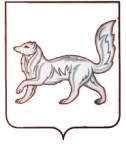 РОССИЙСКАЯ ФЕДЕРАЦИЯТУРУХАНСКИЙ РАЙОННЫЙ СОВЕТ ДЕПУТАТОВКРАСНОЯРСКОГО КРАЯРЕШЕНИЕ 18.12.2015                                      с. Туруханск                                  № 3 - 35О внесении изменений и дополнений в Устав муниципального образования Туруханский  район В целях совершенствования отдельных положений Устава муниципального образования Туруханский район и приведения его в соответствие с требованиями действующего законодательства, руководствуясь пунктом 1 части 1 статьи 17, статьёй 44 Федерального закона от 06.10.2003 № 131-ФЗ «Об общих принципах организации местного самоуправления в Российской Федерации», Законом Красноярского края от 15.10.2015 № 9-3724 «О закреплении вопросов местного значения за сельскими поселениями Красноярского края», а также статьями 25, 32, 41, 90 Устава муниципального образования Туруханский район, Туруханский районный Совет депутатов РЕШИЛ:1. Внести в Устав муниципального образования Туруханский район следующие изменения:1.1. В статье 11:1.1.1. подпункт 15 пункта 1 изложить в следующей редакции:«15) участие в организации деятельности по сбору (в том числе раздельному сбору), транспортированию, обработке, утилизации, обезвреживанию, захоронению твердых коммунальных отходов на территории муниципального района;»;1.1.2. пункт 1  дополнить подпунктом 23.1 следующего содержания:«23.1) сохранение, использование и популяризация объектов культурного наследия (памятников истории и культуры), находящихся в собственности муниципального района, охрана объектов культурного наследия (памятников истории и культуры) местного (муниципального) значения, расположенных на территории муниципального района;»;1.1.3. подпункт 30 пункта 1 изложить в следующей редакции:«30) обеспечение условий для развития на территории муниципального района физической культуры, школьного спорта и массового спорта, организация проведения официальных физкультурно-оздоровительных и спортивных мероприятий муниципального района;»;1.1.4. пункт 1 дополнить подпунктами 41-46 следующего содержания:«41) создание условий для предоставления транспортных услуг населению и организация транспортного обслуживания населения в границах сельских поселений;42) утверждение генеральных планов сельских поселений, правил землепользования и застройки, утверждение подготовленной на основе генеральных планов сельских поселений документации по планировке территории, выдача разрешений на строительство (за исключением случаев, предусмотренных Градостроительным кодексом Российской Федерации, иными федеральными законами), разрешений на ввод объектов в эксплуатацию при осуществлении строительства, реконструкции объектов капитального строительства, расположенных на территории сельских поселений, утверждение местных нормативов градостроительного проектирования сельских поселений, резервирование земель и изъятие земельных участков в границах сельских поселений для муниципальных нужд, осуществление муниципального земельного контроля в границах сельских поселений, осуществление в случаях, предусмотренных Градостроительным кодексом Российской Федерации, осмотров зданий, сооружений и выдача рекомендаций об устранении выявленных в ходе таких осмотров нарушений;43) создание, содержание и организация деятельности аварийно-спасательных служб и (или) аварийно-спасательных формирований на территории сельских поселений;44)  создание, развитие и обеспечение охраны лечебно-оздоровительных местностей и курортов местного значения на территории сельских поселений, а также осуществление муниципального контроля в области использования и охраны особо охраняемых природных территорий местного значения;45) осуществление в пределах, установленных водным законодательством Российской Федерации, полномочий собственника водных объектов сельских поселений, информирование населения сельских поселений об ограничениях их использования;46) обеспечение выполнения работ, необходимых для создания искусственных земельных участков для нужд сельских поселений, проведение открытого аукциона на право заключить договор о создании искусственного земельного участка в соответствии с федеральным законом.».1.2. Пункт 2 статьи 36 исключить.1.3. В пункте 12 статьи 37 после слов «по гражданскому» дополнить словом «, административному».1.4. Пункт 1 статьи 46 изложить в следующей редакции:«1. Срок полномочий Главы района - 5 лет.»;1.5. Статью 52 дополнить пунктом 15 следующего содержания:«15. В случае, если Глава района, полномочия которого прекращены досрочно на основании решения Совета депутатов об удалении его в отставку, обжалует в судебном порядке указанное решение, районный Совет не вправе принимать решение об избрании Главы района до вступления решения суда в законную силу.».1.6. В пункте 5 статьи 79 слова «затрат на их денежное содержание» заменить словами «расходов на оплату их труда».1.7.  Статью 92 дополнить пунктом 2  следующего содержания:«2. Положения подпунктов 15, 23.1, 41-46 пункта 1 статьи 11 Устава района вступают в силу с 01 января 2016 года.  Положения пункта 1 статьи 46 об изменении срока полномочий Главы района применяется только к Главе района, избранному после вступления в силу соответствующего решения.».2. Контроль за исполнением решения возложить на постоянную комиссию Туруханского районного Совета депутатов по местному самоуправлению, законности и правопорядку.3. Настоящее решение подлежит официальному опубликованию (обнародованию) после его государственной регистрации и вступает в силу со дня его официального опубликования (обнародования) в общественно-политической газете Туруханского района «Маяк Севера».4. Глава Туруханского района обязан опубликовать зарегистрированное решение о внесении изменений и дополнений в Устав муниципального образования Туруханский район, в течение семи дней со дня его поступления из Управления Министерства юстиции Российской Федерации по Красноярскому краю.ПредседательТуруханского районногоСовета депутатовГлаваТуруханского района___________________________________________Ю.М. ТагировО.И. Шереметьев